門市服務    門市服務就是在商店販賣物品給客人並提供服務給客人的工作，如超商、大賣場、餐廳、咖啡館、服飾店、鞋店等。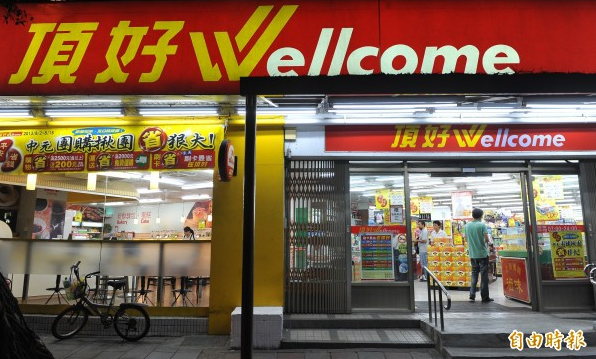 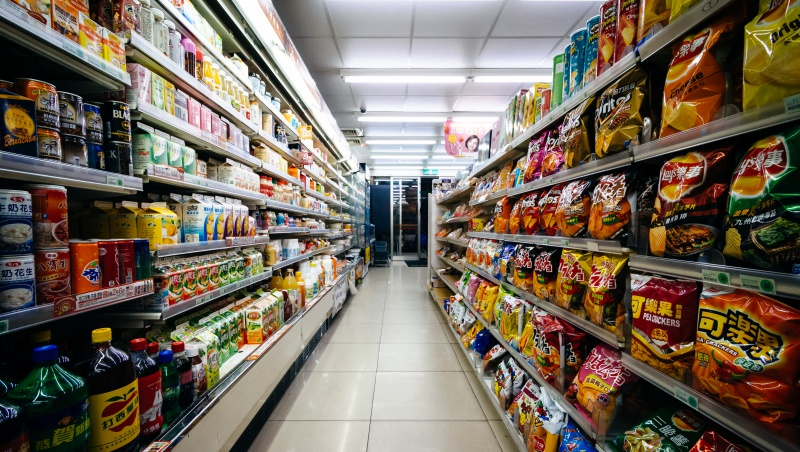 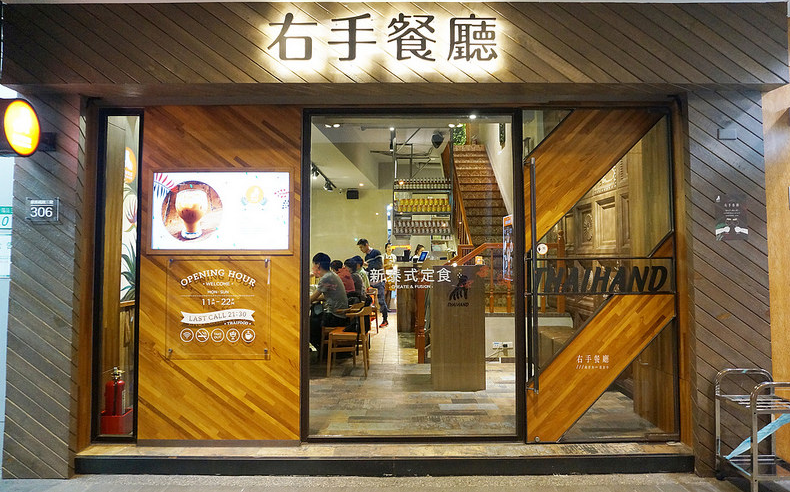 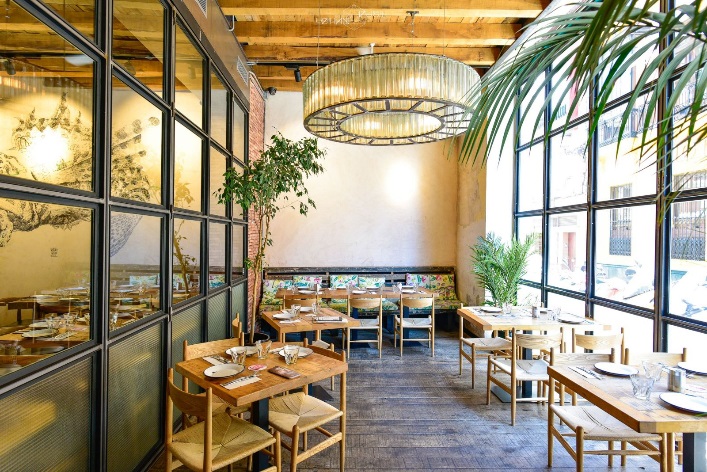 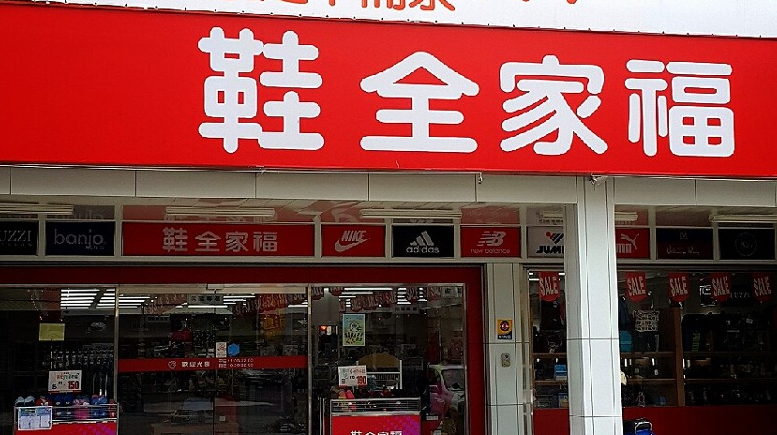 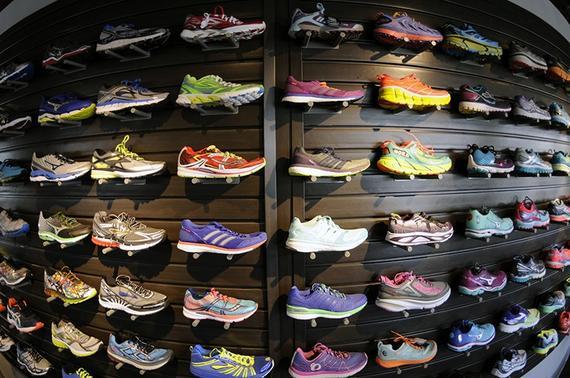 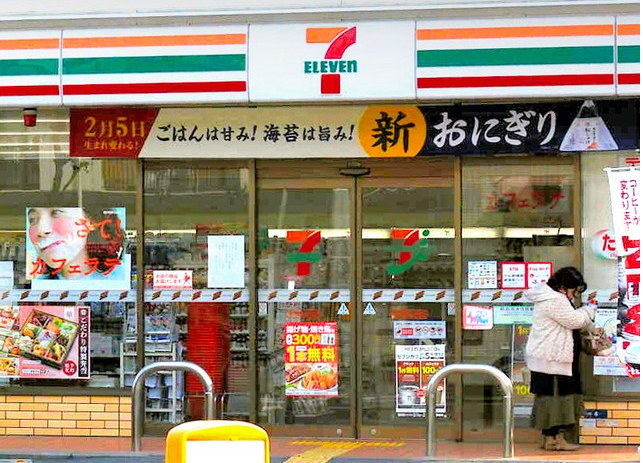 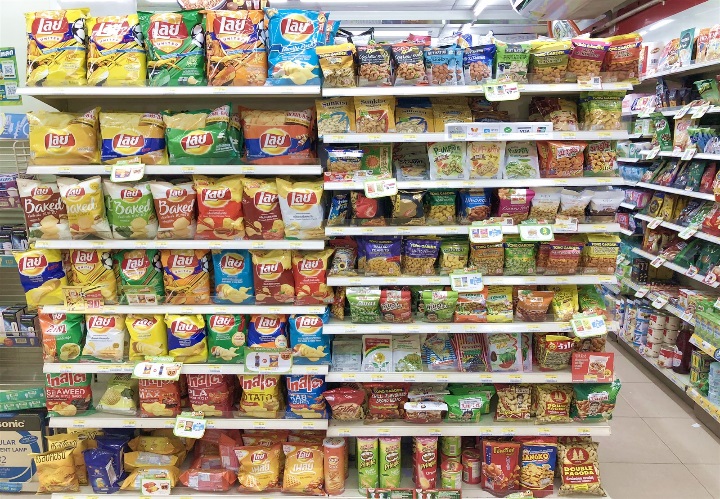 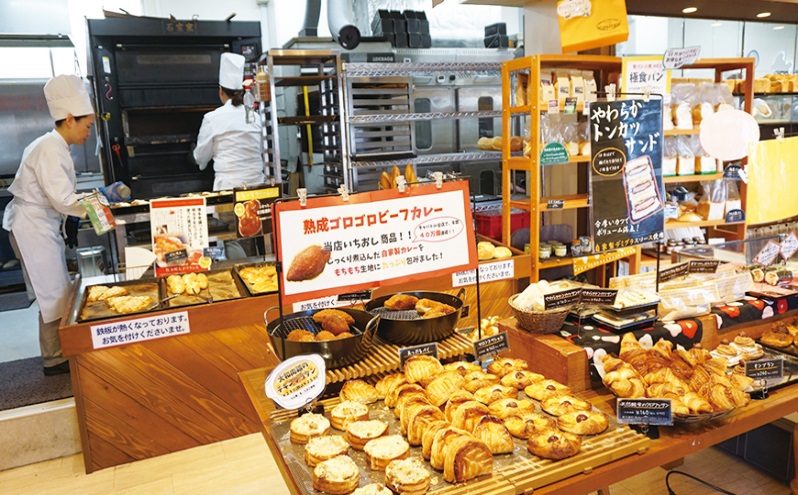 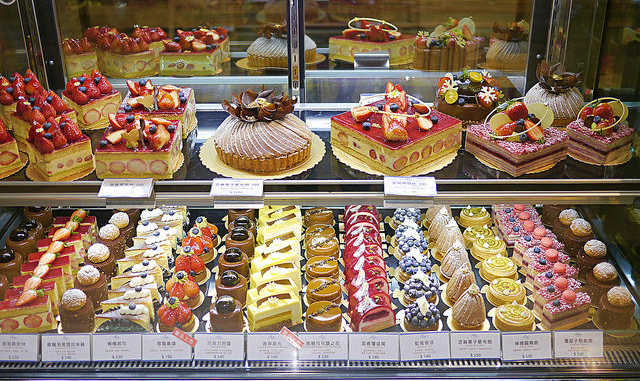 想想看，還有哪些提供門市服務的商店呢？請把它寫下來。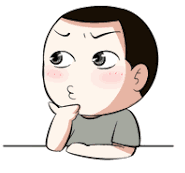     門市服務工作包括門市環境清潔、商品管理與整理、顧客服務。門市的環境清潔是非常重要的工作，門市乾淨、美觀，顧客才會願意來光顧買東西；如果門市環境雜亂、骯髒，顧客會減少不再上門。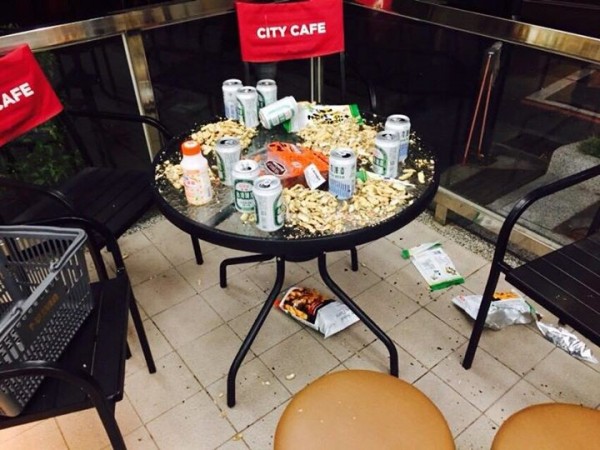 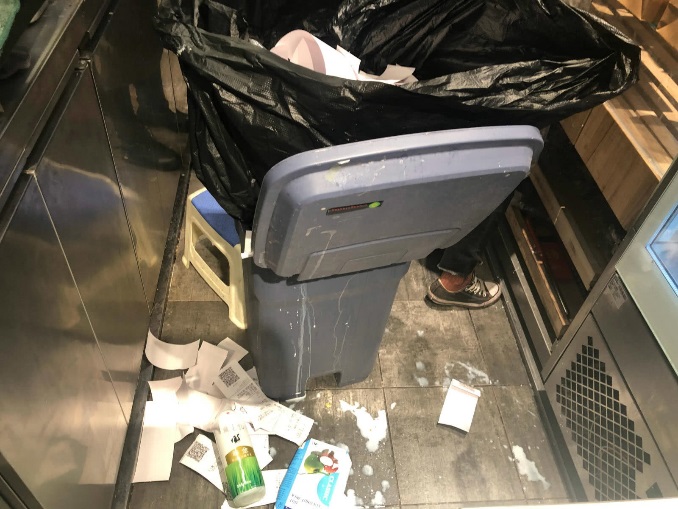 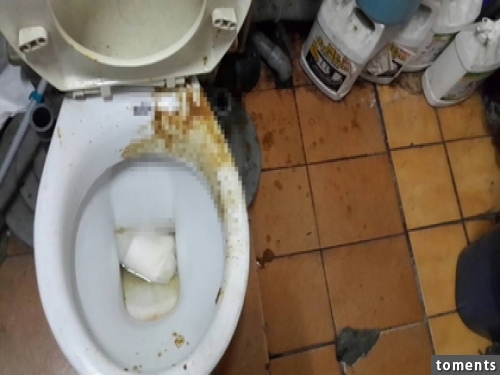 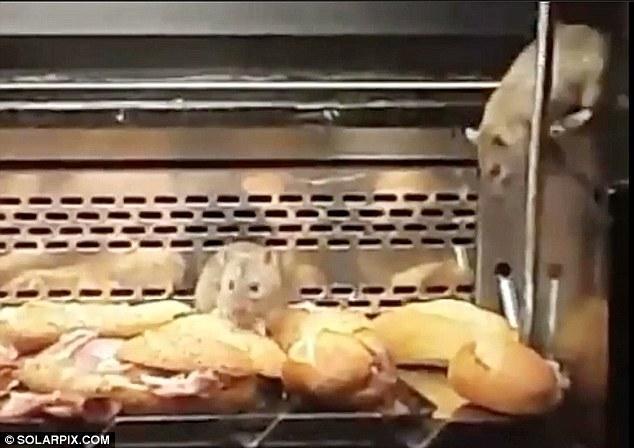 這些環境骯髒、雜亂的門市，你還敢去嗎？□我覺得這些門市的環境很乾淨，我還會去買東西。□這些門市真的太髒了，我再也不敢去了。    門市的環境清潔是基本的工作，包括掃地、拖地、玻璃清潔、廁所清潔、桌椅清潔、牌架及貨架清潔、購物籃及購物車清潔等。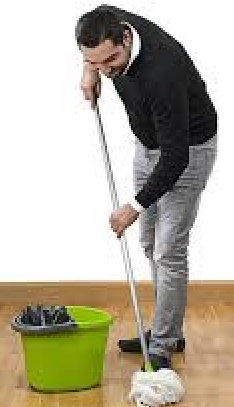 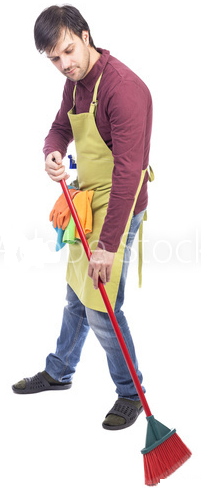 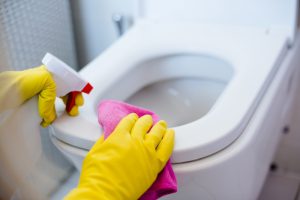 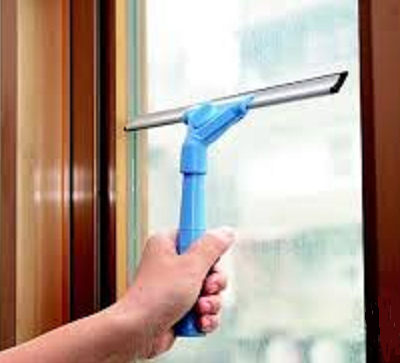 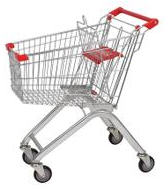 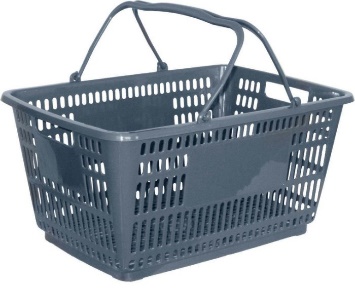 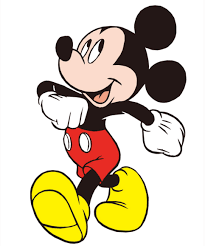     門市的商品管理與整理是很重要的，像是搬運貨物、上架、下架、補貨、物品整理、保存期限、過期商品處理等，都是店員的工作。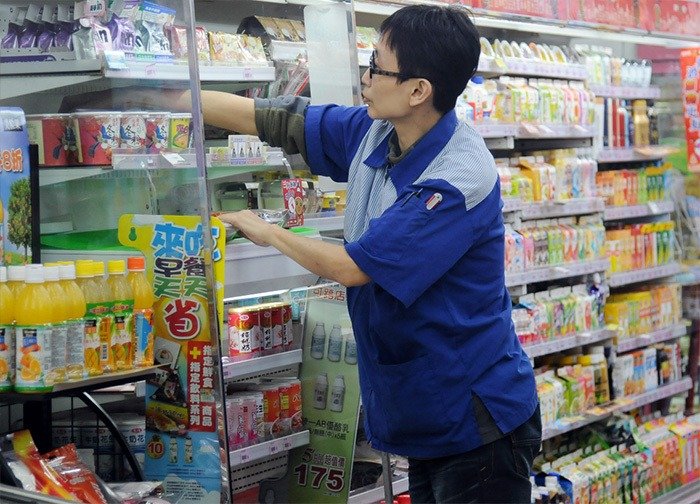 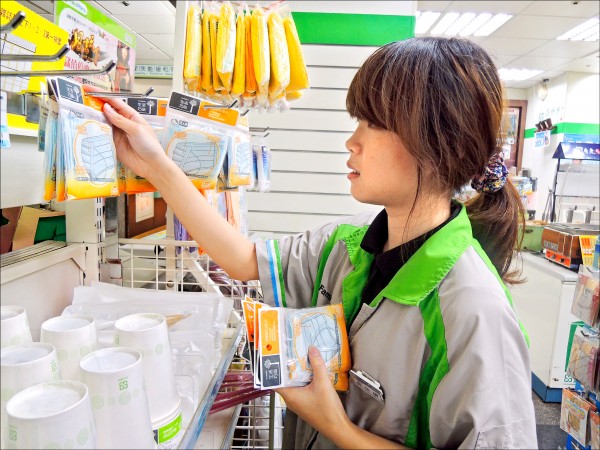     門市工作的機器操作也是基本的工作項目，如收銀機、影印機、咖啡機、微波爐、電鍋、冰沙機、蒸包機等。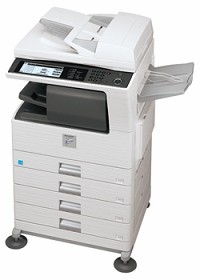 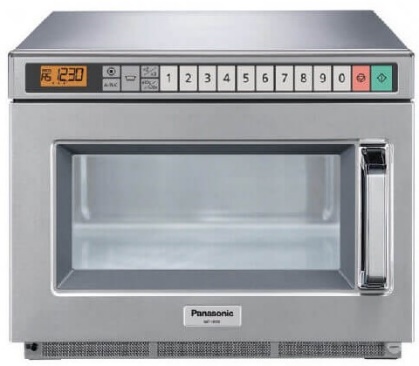 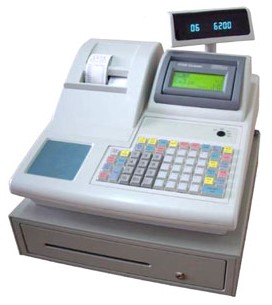 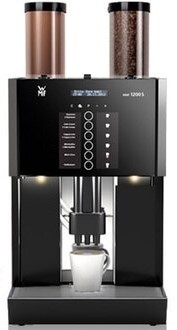 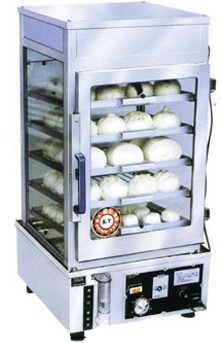 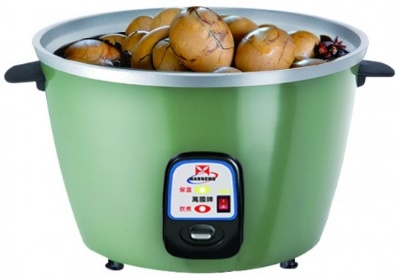 門市販賣的食物會在包裝上標示保存期限(有效期限)，提醒商品不要放到過期。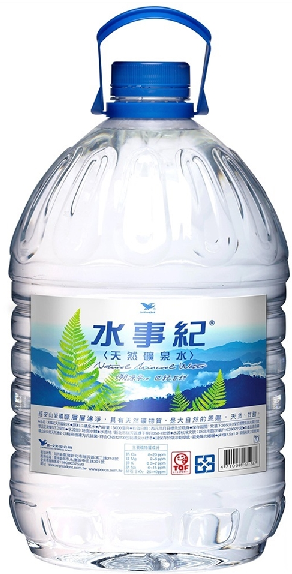 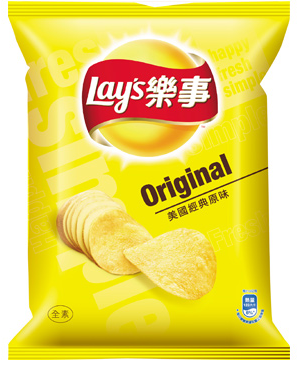 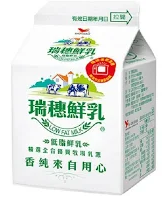 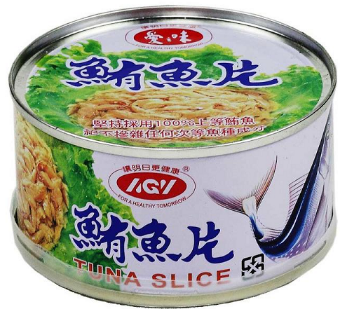 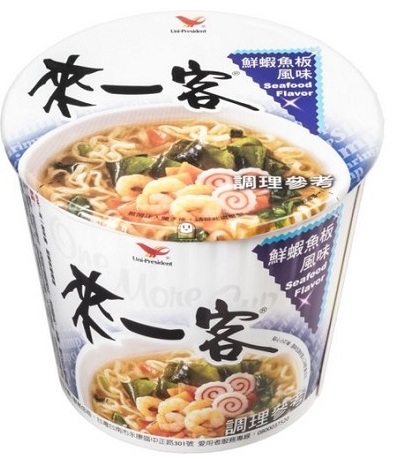 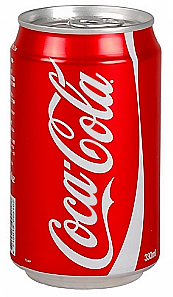 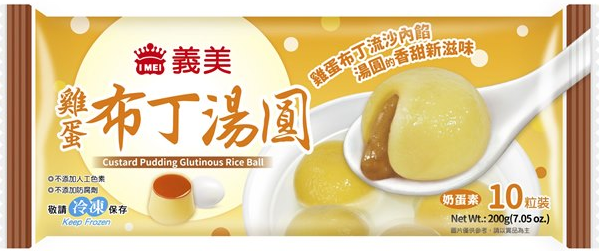 想想看，還有哪些食物有標示保存期限(有效期限)，請寫在下列的格子裡。商品包裝上會標示保存期限(有效期限、有效日期)，標示內容包括年、月、日等文字。你知道下面這款丹麥起司火腿麵包的保存期限(有效期限、有效日期)在哪裡呢？請把它圈起來。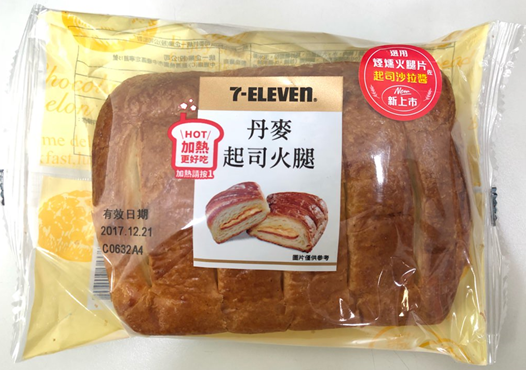 超商的便當也有標示保存期限(有效期限、有效日期)，請把它圈起來。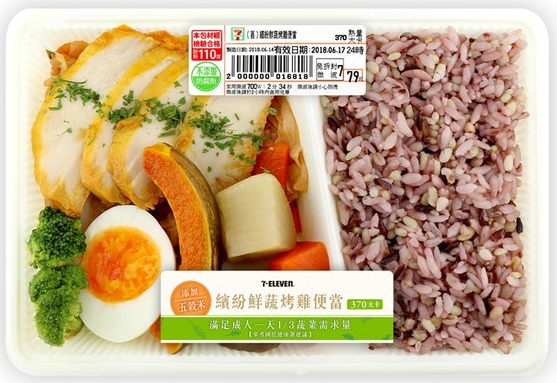 御飯糰翻到背面，包裝上也有標示保存期限(有效期限、有效日期)，請把它圈起來。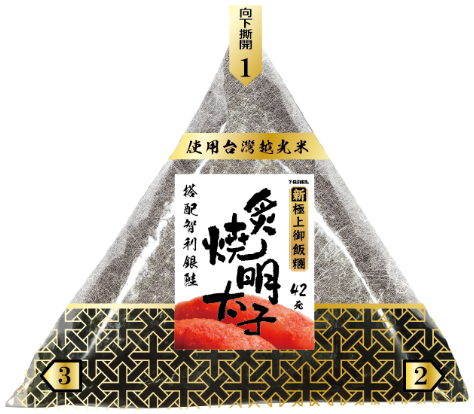 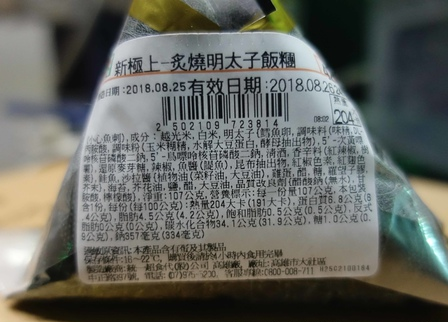 泡麵的包裝上也標示了保存期限(有效期限、有效日期)，請把它圈起來。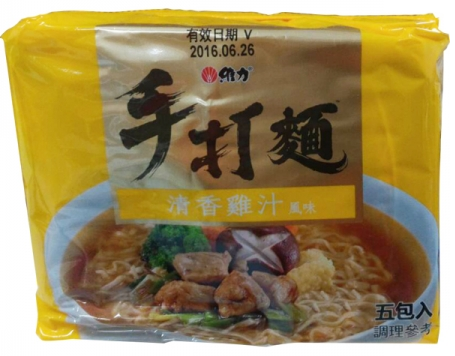 罐頭上的保存期限(有效期限、有效日期)在拉環處，請把它圈起來。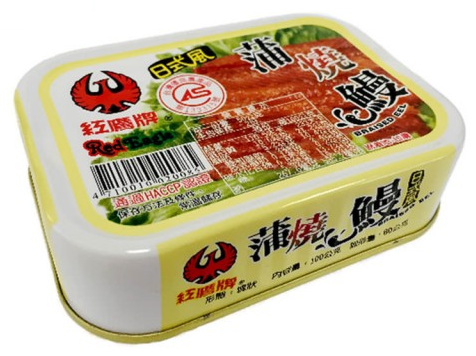 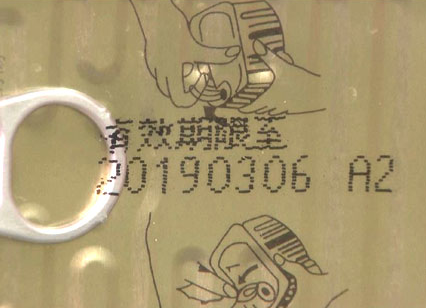 請將保存期限(有效期限、有效日期)圈起來。寫寫看，下列這些商品的保存期限(有效期限、有效日期)到哪時？寫寫看，下列這些商品的保存期限(有效期限、有效日期)到哪時？有些商品雖然不是食物，放太久會潮濕或變質，所以也有標示保存期限(有效期限、有效日期)。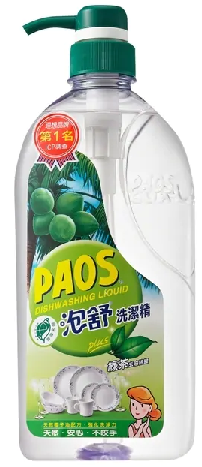 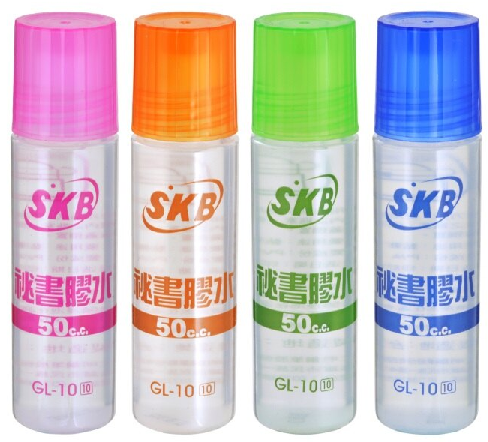 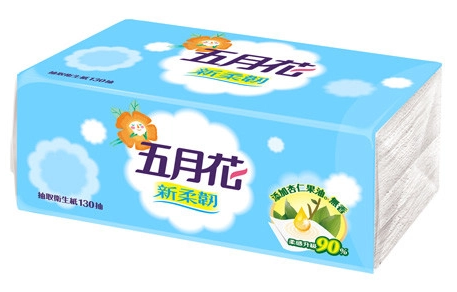 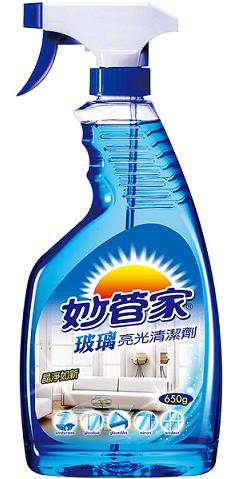 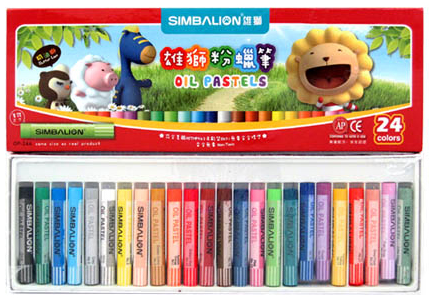 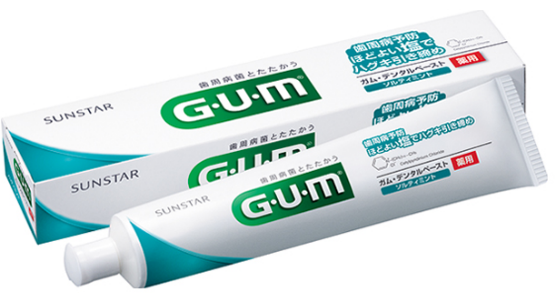 想想看，還有哪些非食物類商品有標示保存期限(有效期限、有效日期)？想想看，下列這些商品會標示保存期限(有效期限、有效日期)嗎？想想看，下列這些商品有保存期限(有效期限、有效日期)嗎？商品超過保存期限(有效期限、有效日期)，就是過期商品，必須下架回收或處理掉，不能購買。吃了過期商品，會傷害身體。要怎麼知道商品過期呢？下面有一些商品，想想看它們過期了嗎？牛排館飲料店麥當勞壽司店手機店書店IKEA家具店特力屋汽水洋芋片米粉、義大利麵、麵線、冬粉冷凍水餃冰棒、冰淇淋奶茶、紅茶、綠茶仙草蜜、牛奶番茄醬、沙茶醬、沙拉醬可樂果、孔雀餅乾、捲心酥嗨啾軟糖、棒棒糖、曼陀珠、口香糖鱈魚香絲、豆乾、瓜子、牛肉乾、點心麵、魚酥蛋捲、海苔維他命開心果、腰果玉米、鮪魚、麵筋、豆腐乳、脆瓜罐頭肉鬆、魚鬆爆米花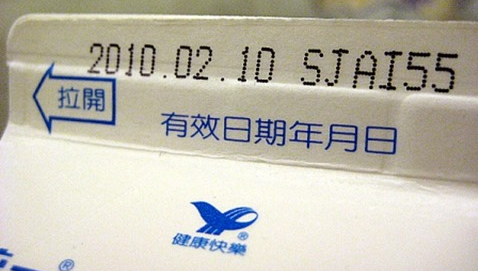 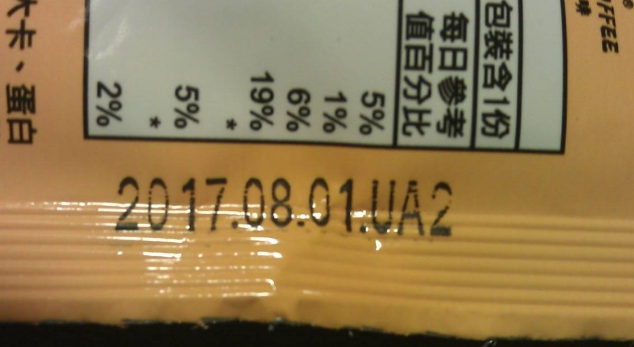 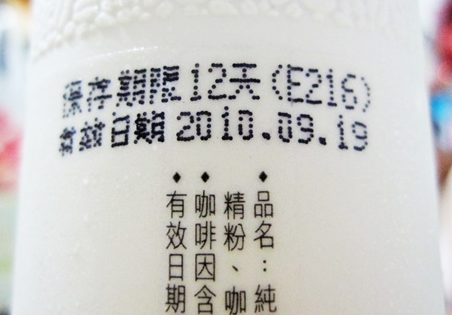 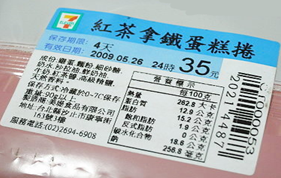 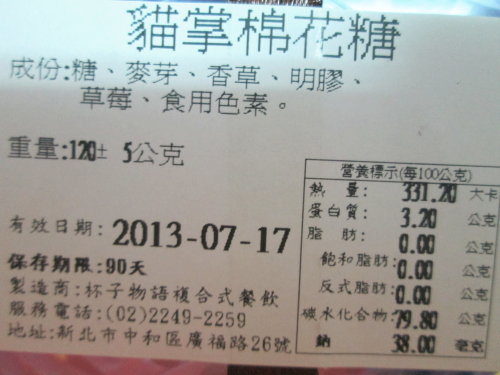 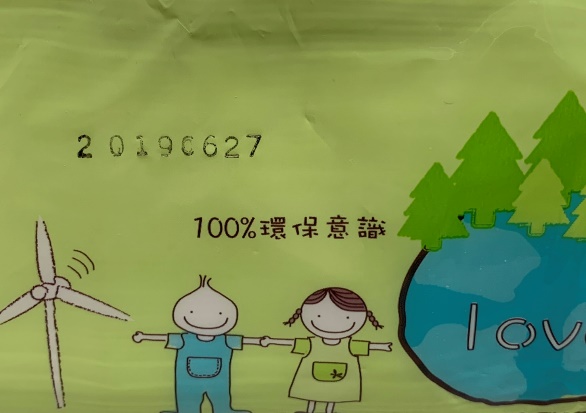 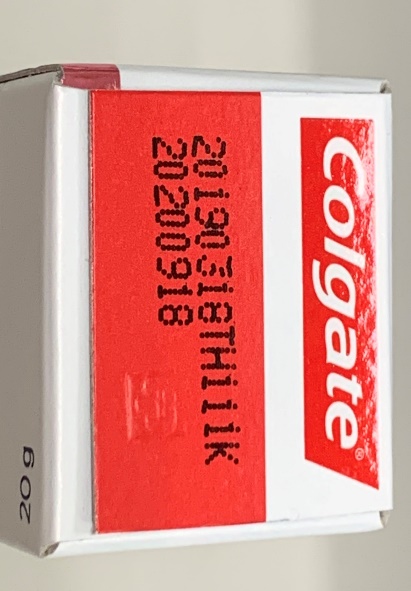 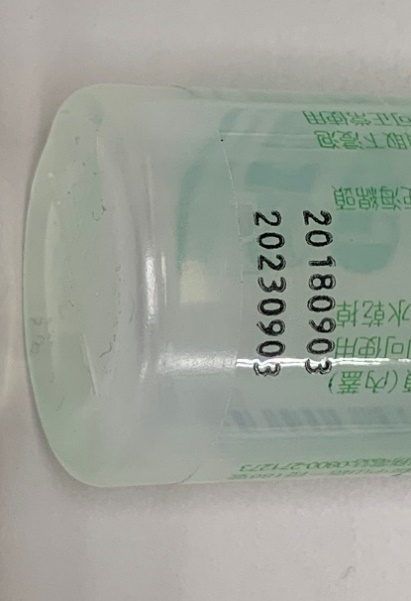 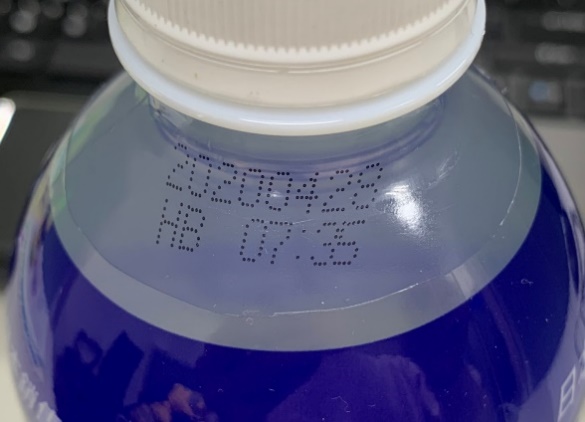 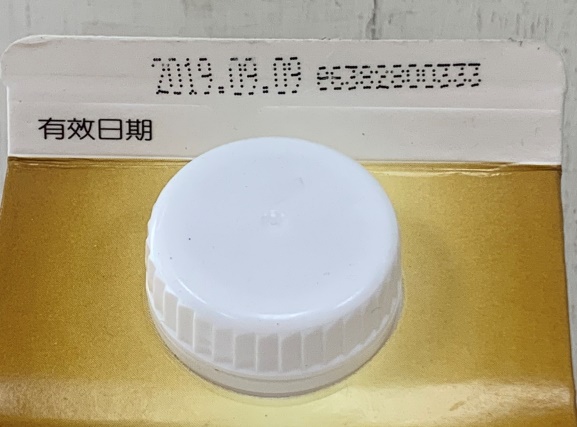 ______年______月______日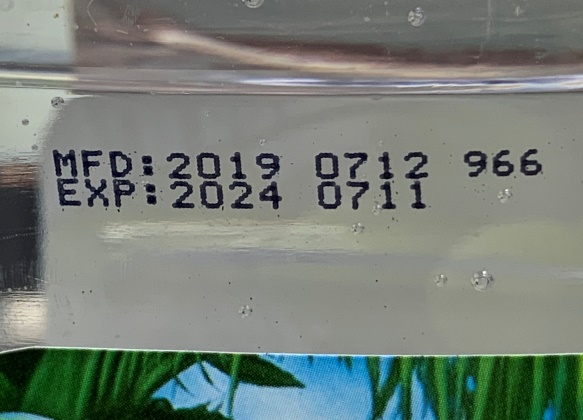 ______年______月______日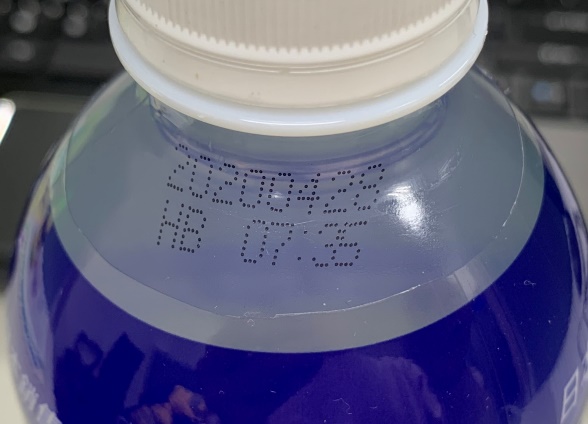 ______年______月______日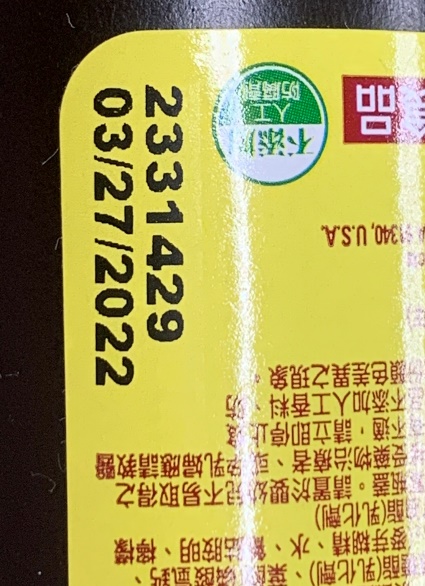 ______年______月______日______年______月______日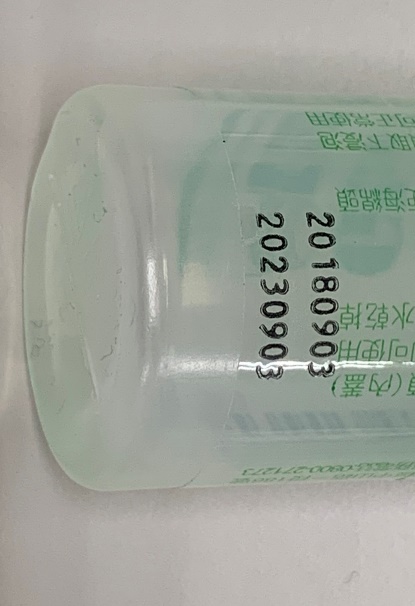 ______年______月______日______年______月______日______年______月______日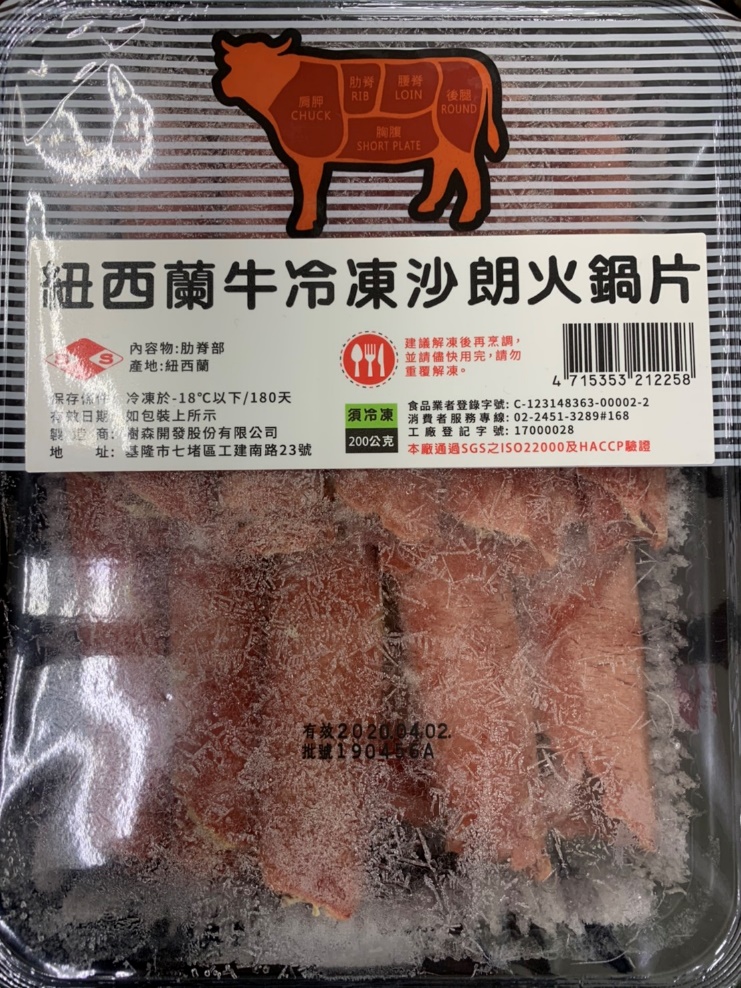 ______年______月______日______年______月______日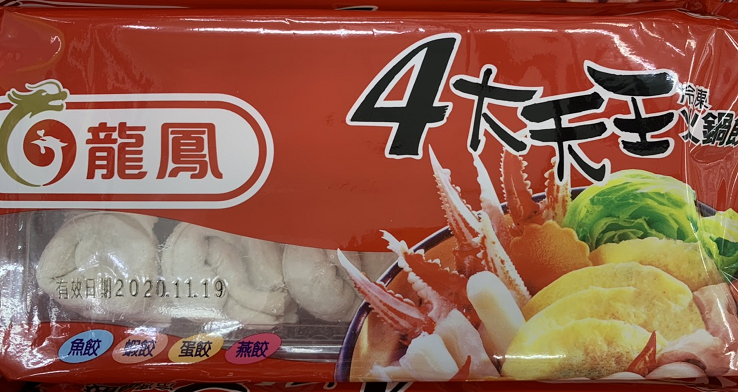 ______年______月______日______年______月______日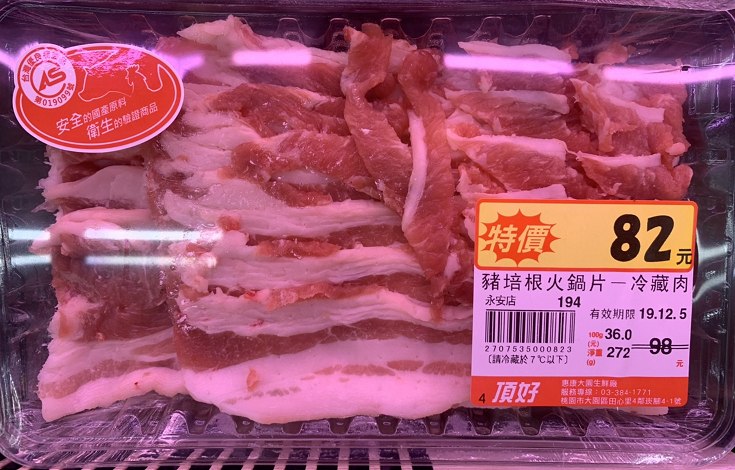 ______年______月______日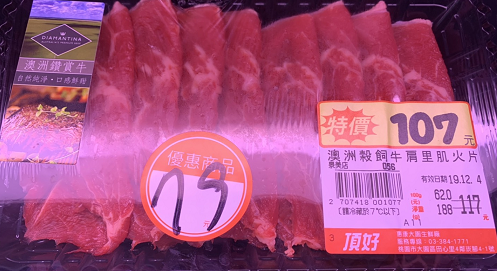 ______年______月______日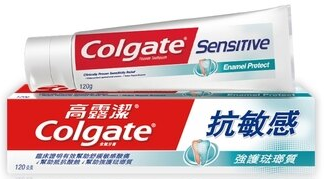 □有      □沒有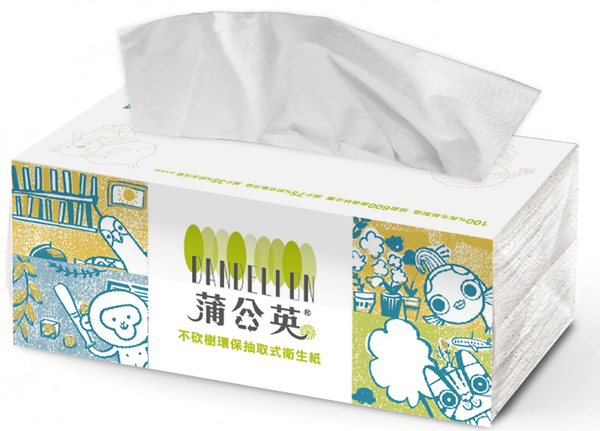 □有      □沒有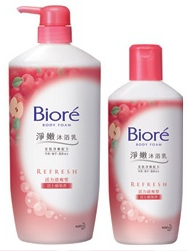 □有      □沒有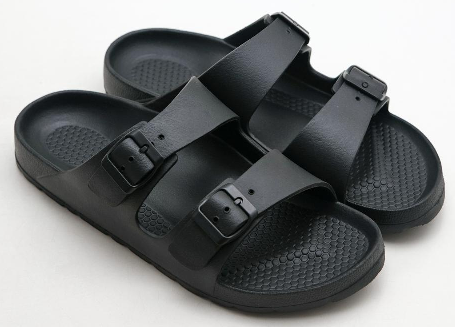 □有      □沒有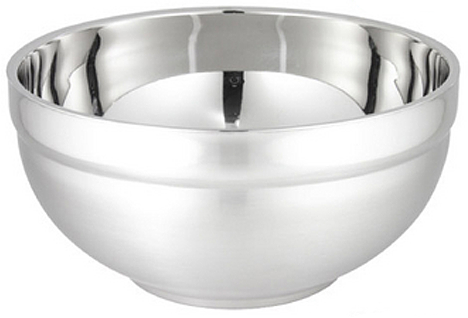 □有      □沒有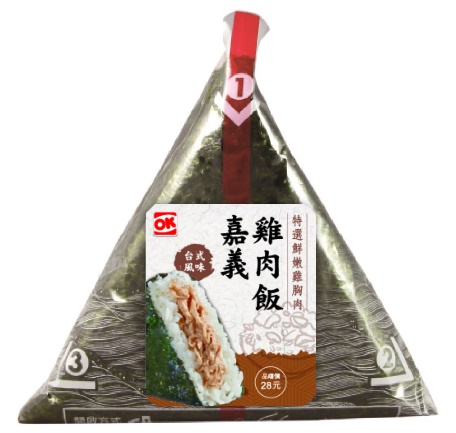 □有      □沒有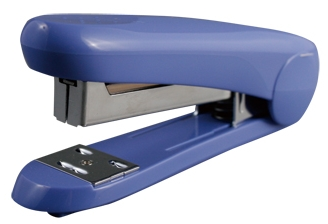 □有      □沒有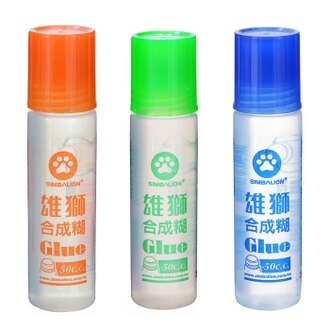 □有      □沒有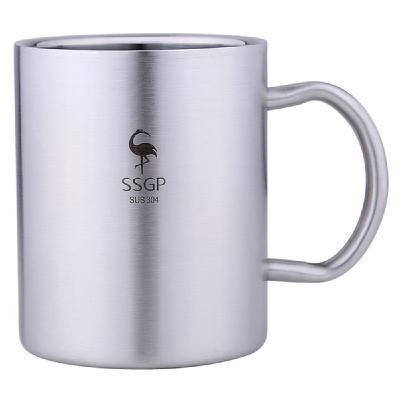 □有      □沒有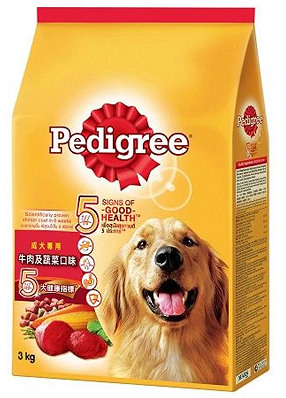 □有      □沒有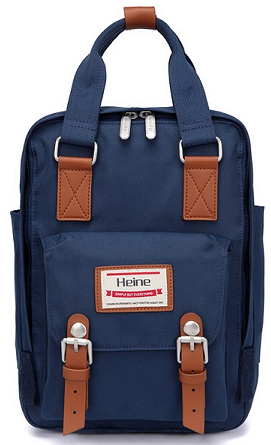 □有      □沒有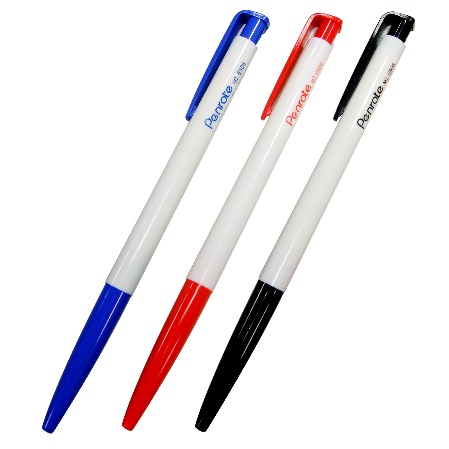 □有      □沒有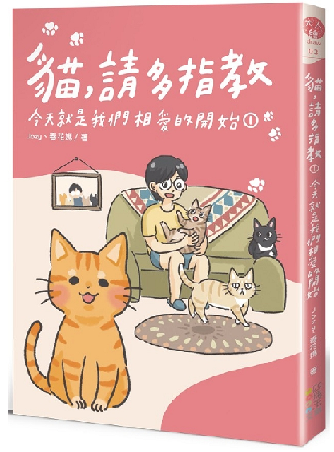 □有      □沒有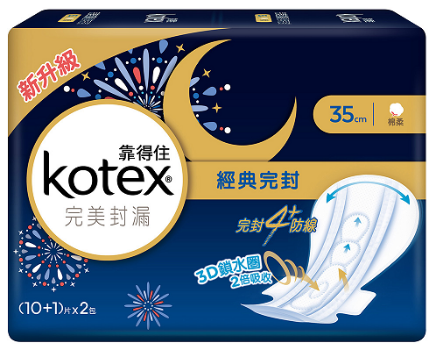 □有      □沒有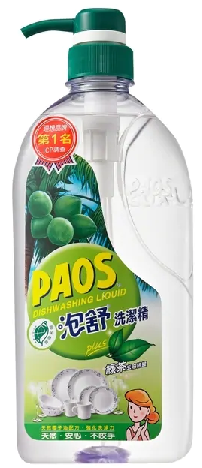 □有      □沒有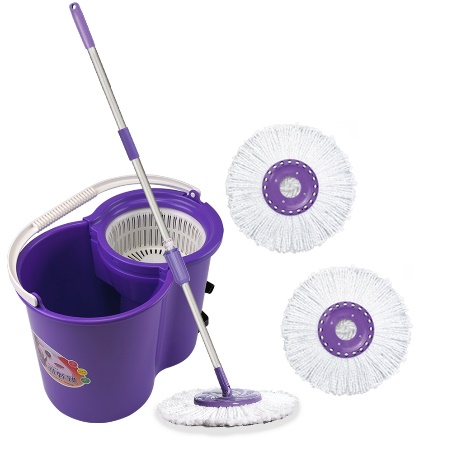 □有      □沒有找商品標示的保存期限(有效期限、有效日期)的日期。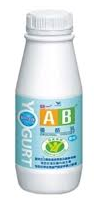 看看今天的日期是幾年幾月幾日。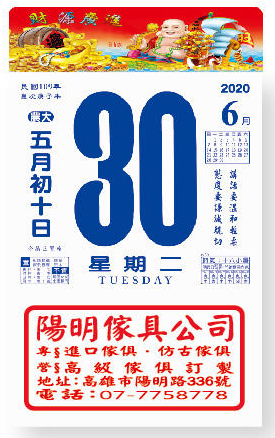 3.比較商品的保存期限(有效期限、有效日期)和今天的日期。(1)商品的保存期限還沒到(或比今天的日期大)，商品還沒過期，可以買。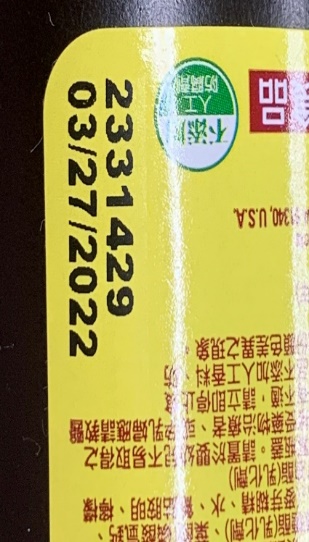 商品的保存期限      年      月      日今天的日期 ：       年      月      日□商品過期了，不能買來吃          □商品沒過期，可以買來吃(2)如果商品的保存期限已經過了(或比今天的日期還小)，商品過期了，不可以買來吃。商品的保存期限      年      月      日今天的日期 ：       年      月      日□商品過期了，不能買來吃          □商品沒過期，可以買來吃3.比較商品的保存期限(有效期限、有效日期)和今天的日期。(1)商品的保存期限還沒到(或比今天的日期大)，商品還沒過期，可以買。商品的保存期限      年      月      日今天的日期 ：       年      月      日□商品過期了，不能買來吃          □商品沒過期，可以買來吃(2)如果商品的保存期限已經過了(或比今天的日期還小)，商品過期了，不可以買來吃。商品的保存期限      年      月      日今天的日期 ：       年      月      日□商品過期了，不能買來吃          □商品沒過期，可以買來吃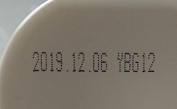 商品保存期限    年    月    日今天日期：      年    月    日□過期          □沒過期商品保存期限    年    月    日今天日期：      年    月    日□過期          □沒過期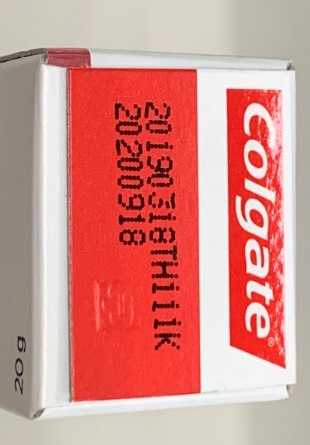 商品保存期限    年    月    日今天日期：      年    月    日□過期          □沒過期商品保存期限    年    月    日今天日期：      年    月    日□過期          □沒過期商品保存期限    年    月    日今天日期：      年    月    日□過期          □沒過期商品保存期限    年    月    日今天日期：      年    月    日□過期          □沒過期商品保存期限    年    月    日今天日期：      年    月    日□過期          □沒過期商品保存期限    年    月    日今天日期：      年    月    日□過期          □沒過期商品保存期限    年    月    日今天日期：      年    月    日□過期          □沒過期商品保存期限    年    月    日今天日期：      年    月    日□過期          □沒過期